Структура портфолио преподавателяЛосева Елена Борисовна, преподаватель специальных дисциплин высшей категории (приказ  Департамента ОЯО №02-03/760    от 24.12.2010 г. )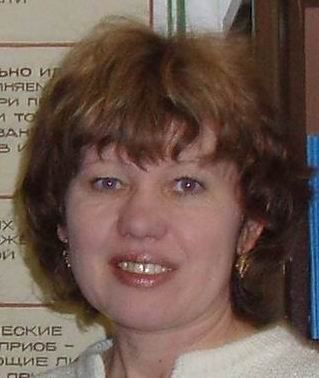 Преподаваемые дисциплины: «Логистика», «Метрология, стандартизация, подтверждение соответствия», «Охрана труда», профессиональны модули по специальности «Операционная деятельность в логистике»Педагогический стаж: 27 летОбразование: Ярославский политехнический институт, инженер-механик.Опыт работы: работа на промышленном предприятии инженером, затем мастером производственного обучения,  преподавателемспец дисциплин и профессиональных модулейПрофессиональное кредо:Учиться, учиться, учитьсяНаграды и звания:Лауреат Премии Губернатора Ярославской области в области      образованияПочетная грамота Мин. Обр., приказ от 16.11.2005 г.Повышение квалификациии стажировки(последние 5 лет):Научно-методическая и исследовательская работа (доклады, выступления, печатные издания на региональном и федеральном уровне) педагога и его студентовЯвлялась специалистом  по охране труда и технике безопасности в колледже (до2019 г.);Классным руководителем в гр. специальности «Операционная деятельность в логистике»;УчреждениеНаправление подготовкиГод-Государственное автономное учреждение дополнительного профессионального образования ЯО «Институт развития образования»- ООО «Единый центр дополнительного профессионального образования» г. Москва-  Государственное автономное учреждение дополнительного профессионального образования ЯО «Институт развития образования»-Стажировка педагогических работников профессиональных образовательных учреждений в профильных организациях по специальности «Операционная деятельность в логистике»»- Курсы повышения квалификации по программе «Управление качеством педагогического процесса в УПО»;- Профессиональная переподготовка;- Профессиональная переподготовка;- 2017 г.- 2016 г.- 2018 г.- 2017 г.Место ДействиеГодЭксперт конкурс «Wordskils» 09.12.2019- 12.12.2019Компетенция «Логистика»2019 глауреат5 международный конкурс конкурс проектно-исследовательских работ  студентов «Проблемы и перспективы развития сферы обслуживания»20203 местоКонкурс по «Охране труда» и «Безопасности жизнедеятельности»2015 г.